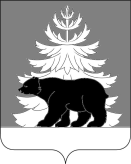 0РОССИЙСКАЯ ФЕДЕРАЦИЯИРКУТСКАЯ ОБЛАСТЬАдминистрация Зиминского районного муниципального образованияП О С Т А Н О В Л Е Н И Е                           от  14.04.2021                      г.  Зима                                    №  276  Об утверждении Перечня земельных участковдля предоставления в собственность бесплатно льготным категориям граждан,  состоящим на земельном учетедля индивидуального жилищного строительстваВ соответствии с Земельным кодексом Российской Федерации, руководствуясь пп.2 п.1 ст.6 Закона Иркутской области от 28 декабря 2015 г. № 146-ОЗ «О бесплатном предоставлении земельных участков в собственность граждан», постановлением администрации Зиминского районного муниципального образования от 26 января 2017 г. № 70 «Об утверждении Порядка формирования и  размещения на официальном сайте администрации  Зиминского районного муниципального образования  перечней земельных участков», руководствуясь ст.ст. 22, 46 Устава Зиминского районного муниципального образования, администрация Зиминского районного муниципального образованияПОСТАНОВЛЯЕТ:1.Утвердить прилагаемый Перечень земельных участков для предоставления в собственность бесплатно льготным категориям граждан, состоящим на земельном учете для индивидуального жилищного строительства.2. Настоящее постановление разместить на официальном сайте администрации Зиминского районного муниципального образования www.rzima.ru. в информационно - телекоммуникационной сети «Интернет».3. Контроль исполнения настоящего постановления возложить на председателя комитета по управлению муниципальным имуществом администрации Зиминского района Н.В. Панфилову.Мэр Зиминского районного муниципального образования                              Н. В. НикитинаПриложение к постановлению от 14.04.2021г. №  276 «Об утверждении Перечня земельных участковдля предоставления в собственность бесплатно льготным категориям граждан,  состоящим на земельном учетедля индивидуального жилищного строительства»Перечень земельных участковдля предоставления в собственность бесплатно льготным категориям граждан,  состоящим на земельном учете для индивидуального жилищного строительства№ п/пМестоположение (адрес)Площадь, кв.м.Территориальные зоныВид разрешенного использованияКатегория земельКоординаты земельного участкаКоординаты земельного участкаИнформация об обеспеченности земельного участка сетями инженерно-технического обеспечения,  электрическими сетямиX Y1Иркутская область, Зиминский  район, 
д.Челяба, ул.Степная, 3/82000Зона жилой  застройки  Ж 1жилые дома с земельными участками (в т.ч. для ведения личного подсобного хозяйства).Земли населенных пунктов570212.143      3182068.735570194.266      3182087.904570131.160      3182038.367570147.745      3182017.906570212.272      3182068.541570212.143      3182068.735570212.143      3182068.735570194.266      3182087.904570131.160      3182038.367570147.745      3182017.906570212.272      3182068.541570212.143      3182068.735Сети инженерно-технического обеспечения (тепло-, газо-, водоснабжения и водоотведения) отсутствуют.Подключение к электрическим сетям осуществляется в соответствии с Правилами технологического присоединения энергопринимающих устройств потребителей электрической энергии, объектов по производству электрической энергии, а также объектов электросетевого хозяйства, принадлежащих сетевым организациям и иным лицам, к электрическим сетям, утвержденными постановлением Правительства Российской Федерации от 27 декабря 2004 года  № 861.2Иркутская область, Зиминский район, с. Услон,                          ул. 2-я Советская, 172000Зона жилой  застройки  Ж 1Для ведения личного подсобного хозяйства (код 2.2)Земли населенных пунктов567163.020      3179162.761567176.351      3179142.309567245.238      3179187.208567231.907      3179207.661567163.020      3179162.761567163.020      3179162.761567176.351      3179142.309567245.238      3179187.208567231.907      3179207.661567163.020      3179162.761Сети инженерно-технического обеспечения (тепло-, газо-, водоснабжения и водоотведения) отсутствуют.Подключение к электрическим сетям осуществляется в соответствии с Правилами технологического присоединения энергопринимающих устройств потребителей электрической энергии, объектов по производству электрической энергии, а также объектов электросетевого хозяйства, принадлежащих сетевым организациям и иным лицам, к электрическим сетям, утвержденными постановлением Правительства Российской Федерации от 27 декабря 2004 года  № 861.3Иркутская область, Зиминский район,    с. Услон,                          ул. 2-я Советская, 192000Зона жилой  застройки  Ж 1Для ведения личного подсобного хозяйства (код 2.2)Земли населенных пунктов    567176.355      3179142.307    567189.686      3179121.855    567258.573      3179166.755    567245.242      3179187.207    567176.355      3179142.307    567176.355      3179142.307    567189.686      3179121.855    567258.573      3179166.755    567245.242      3179187.207    567176.355      3179142.307Сети инженерно-технического обеспечения (тепло-, газо-, водоснабжения и водоотведения) отсутствуют.Подключение к электрическим сетям осуществляется в соответствии с Правилами технологического присоединения энергопринимающих устройств потребителей электрической энергии, объектов по производству электрической энергии, а также объектов электросетевого хозяйства, принадлежащих сетевым организациям и иным лицам, к электрическим сетям, утвержденными постановлением Правительства Российской Федерации от 27 декабря 2004 года  № 861.4Иркутская область, Зиминский район,    с. Самара, мкр. Полынова, 24В1515Зона жилой  застройки  Ж 1Для ведения личного подсобного хозяйства (код 2.2)Земли населенных пунктов559206	182064559199	182093559150	182083559157	182053559206	182064559206	182064559199	182093559150	182083559157	182053559206	182064Сети инженерно-технического обеспечения (тепло-, газо-, водоснабжения и водоотведения) отсутствуют.Подключение к электрическим сетям осуществляется в соответствии с Правилами технологического присоединения энергопринимающих устройств потребителей электрической энергии, объектов по производству электрической энергии, а также объектов электросетевого хозяйства, принадлежащих сетевым организациям и иным лицам, к электрическим сетям, утвержденными постановлением Правительства Российской Федерации от 27 декабря 2004 года  № 861.5Иркутская область, Зиминский район,    с. Самара, мкр. Полынова, 24Г1515Зона жилой  застройки  Ж 1Для ведения личного подсобного хозяйства (код 2.2)Земли населенных пунктов559213	182035559206	182064559157	182053559164	182024559213	182035559213	182035559206	182064559157	182053559164	182024559213	182035Сети инженерно-технического обеспечения (тепло-, газо-, водоснабжения и водоотведения) отсутствуют.Подключение к электрическим сетям осуществляется в соответствии с Правилами технологического присоединения энергопринимающих устройств потребителей электрической энергии, объектов по производству электрической энергии, а также объектов электросетевого хозяйства, принадлежащих сетевым организациям и иным лицам, к электрическим сетям, утвержденными постановлением Правительства Российской Федерации от 27 декабря 2004 года  № 861.6Иркутская область, Зиминский район,    с. Покровка, ул. Окинская, уч. № 321550Зона жилой  застройки  Ж- 1Для ведения личного подсобного хозяйства (код 2.2)Земли населенных пунктов   561639.960      3188117.528    561660.038      3188068.965    561687.158      3188080.710    561666.984      3188129.435    561639.960      3188117.528   561639.960      3188117.528    561660.038      3188068.965    561687.158      3188080.710    561666.984      3188129.435    561639.960      3188117.528Сети инженерно-технического обеспечения (тепло-, газо-, водоснабжения и водоотведения) отсутствуют.Подключение к электрическим сетям осуществляется в соответствии с Правилами технологического присоединения энергопринимающих устройств потребителей электрической энергии, объектов по производству электрической энергии, а также объектов электросетевого хозяйства, принадлежащих сетевым организациям и иным лицам, к электрическим сетям, утвержденными постановлением Правительства Российской Федерации от 27 декабря 2004 года  № 861.7Иркутская область, Зиминский район,    с. Покровка, ул. Окинская, уч. № 341560Зона жилой  застройки  Ж- 1Для ведения личного подсобного хозяйства (код 2.2)Земли населенных пунктов  561666.922      3188129.682    561687.158      3188080.710    561714.385      3188093.310    561714.031      3188094.151    561694.340      3188140.912    561666.922      3188129.682  561666.922      3188129.682    561687.158      3188080.710    561714.385      3188093.310    561714.031      3188094.151    561694.340      3188140.912    561666.922      3188129.682Сети инженерно-технического обеспечения (тепло-, газо-, водоснабжения и водоотведения) отсутствуют.Подключение к электрическим сетям осуществляется в соответствии с Правилами технологического присоединения энергопринимающих устройств потребителей электрической энергии, объектов по производству электрической энергии, а также объектов электросетевого хозяйства, принадлежащих сетевым организациям и иным лицам, к электрическим сетям, утвержденными постановлением Правительства Российской Федерации от 27 декабря 2004 года  № 861.8Иркутская область, Зиминский район,    с. Покровка, ул. Окинская, уч. № 361510Зона жилой  застройки  Ж- 1Для ведения личного подсобного хозяйства (код 2.2)Земли населенных пунктов   561694.000      3188141.201    561714.385      3188093.310    561741.185      3188106.122    561720.440      3188152.990    561694.000      3188141.201   561694.000      3188141.201    561714.385      3188093.310    561741.185      3188106.122    561720.440      3188152.990    561694.000      3188141.201Сети инженерно-технического обеспечения (тепло-, газо-, водоснабжения и водоотведения) отсутствуют.Подключение к электрическим сетям осуществляется в соответствии с Правилами технологического присоединения энергопринимающих устройств потребителей электрической энергии, объектов по производству электрической энергии, а также объектов электросетевого хозяйства, принадлежащих сетевым организациям и иным лицам, к электрическим сетям, утвержденными постановлением Правительства Российской Федерации от 27 декабря 2004 года  № 861.9Иркутская область, Зиминский район, с. Ухтуй, ул. Минеева, уч. 70А806Зона жилой  застройки  Ж- 1Для ведения личного подсобного хозяйства (код 2.2)Земли населенных пунктов     569747.184      3186811.663    569803.458      3186788.653    569804.499      3186799.742    569803.823      3186806.249    569751.296      3186821.866    569747.184      3186811.663     569747.184      3186811.663    569803.458      3186788.653    569804.499      3186799.742    569803.823      3186806.249    569751.296      3186821.866    569747.184      3186811.663Сети инженерно-технического обеспечения (тепло-, газо-, водоснабжения и водоотведения) отсутствуют.Подключение к электрическим сетям осуществляется в соответствии с Правилами технологического присоединения энергопринимающих устройств потребителей электрической энергии, объектов по производству электрической энергии, а также объектов электросетевого хозяйства, принадлежащих сетевым организациям и иным лицам, к электрическим сетям, утвержденными постановлением Правительства Российской Федерации от 27 декабря 2004 года  № 861.